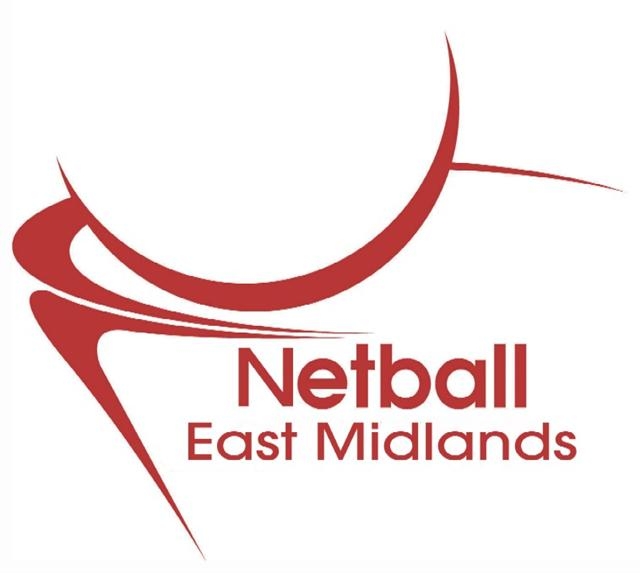 Contents:Organisation and AdministrationIntegrity ClausePlaying Qualification and EligibilityTeamsPlayers	& Team Officials	Registration of squad membersStructure of the LeagueFixture ArrangementsMatch RegulationsMatch OfficialsRegistration of ResultsCompetition RefereesCompetition Complaints ProcedureAppeal of Competition Referees’ DecisionMiscellaneous ProvisosClose Range PhotographyHealth & SafetyUmpires and bleedingPregnant playersGloves, Scarves, Headscarves & Leg Braces  		Accident Forms and procedure      16.  Disclaimer					 1.     ORGANISATION AND ADMINISTRATION1.1 	The East Midlands Regional League ‘Rise Again’ Competition shall be governed and managed by the Regional Management Board, which may delegate its powers and authority in this respect to the Competition Technical Support Group (TSG) and the League Secretary.1.2	GDPR – Data Protection: Any personal data provided by the clubs will be used for this event only.  It will be   destroyed after the event and not shared with any third party.1.3 	The decisions of the Regional Management Board, or its nominee(s), in respect of these Rules and    Regulations and on any other matter related to the Regional League ‘Rise Again’ Competition which is not provided for below, shall be considered final and binding on all parties (subject to the right of appeal which is specifically provided for under England Netball's Disciplinary Regulations).1.4 		It is the responsibility of all Team Managers, Coaches and Captains to ensure that all players are conversant with the following:-			 Rules and Regulations			 Appendix A – Regional Restart Guidance  			 Risk Assessment	 National Restart Guidance 	 Netball Federation rules of the game in force at the time.             The England Netball Modified Rules of the game which will be in force until traditional netball is allowed when the Modified Rules will be immediately lifted.1.5		All clubs will be held responsible for the overall conduct (behaviour, demeanour and actions) of all members associated with the club (players and officials). See Appendix B - Codes of Conduct2.  INTEGRITY CLAUSE2.1	Any team who knowingly and deliberately provides false information regarding identity of players at           registration and the naming of players on team sheets will forfeit their deposit and may be expelled from the competition.  Disciplinary action may be taken against the club.3. PLAYING QUALIFICATIONS AND ELIGIBILITY3.1	TEAMS3.1.1  	Application for entry to the Regional League ‘Rise Again’ Competition shall be open to any club which took part in the Regional League 2019/2020 and is an active club registered in the England Netball Membership system through a County Association, which has paid its membership in this respect, and which is situated within the boundaries of a County Association which is a member of the Regional Association - unless otherwise agreed by the Regional Management Board. Applications will only be considered from teams who do not play in any other regional league.3.1.2  	Entry to the Regional League ‘Rise Again’ Competition will be determined by the Regional Management Board at its absolute discretion, subject to its reasonable application of the rules and regulations laid out herein, and having due regard to the playing standard of teams which wish to participate. In the same way, such casual vacancies as may appear from time to time will be addressed by the Competition TSG in whatever way it sees fit.3.1.3	An entry fee may be applied to this competition3.1.4	Pooled fares will not apply to this competition.3.1.5	The match fees must be received, and funds cleared by 30th June. (for penalty see 10.1.7) 3.1.6	 By entering a team in the Regional League ‘Rise Again’ Competition, teams agree that:They will abide by these rules and regulationsThey will participate in a sporting manner and play within the spirit of the gameThey are bound by all the rules, policies, regulations and by-laws of England Netball, including the England Netball Code of Conduct and Disciplinary Regulations and Restart Guidelines3.1.7      All teams must register a minimum of 12 players3.1.8      A club may only enter TWO teams into the Regional League ‘Rise Again’ Competition. 3.2 PLAYERS AND TEAM OFFICIALS3.2.1	In order to qualify to participate in the Regional League ‘Rise Again’ Competition, all players and team officials must be in membership of England Netball as a personal member having paid the full membership due and received confirmation of their membership in advance of submitting the Registration Form for the Regional League ‘Rise Again’ Competition 		Players must be a member of the club they are representing in the League.  Second claim membership is acceptable   3.2.2	Scorers and Time keepers do not have to be members of England Netball3.2.3  	All players must be 16 years old by midnight on 31 August prior to the commencement of the Regional League, unless they have completed the Age Banding Consent Form and submitted it by email to the League Secretary with the Squad Registration form.3.2.4	During all stages of the Competition, Team Managers must at all times carry proof of age for all Players and a copy of Age Banding Consent Forms applicable to players listed on the Team Registration Sheet.     	Proof of age comprises of one or more of the following:       a)   Copy of birth certificate;      b)   Copy of passport;      c)   Copy of medical card;3.2.5	Players may not be named on the team sheets for more than one game on the same day 3.2.6	All players named on the team sheet must be eligible to play.3.2.7	Players may only play in one match each Sunday ie Players may not play in the Junior League and Senior League matches on the same day.4. REGISTRATION OF SQUAD MEMBERS4.1        Registration Sheets for each participating team must be completed fully for each player and team official their membership number.  This must be lodged by email with the League Secretary at least ten (10) days prior to the commencement of the Regional League ‘Rise Again’ Competition4.2	Teams may register as many players as they wish (Minimum of 12)4.3		Teams may only use those players whose names appear on their Registration Sheet held by the League   	Secretary.  (Teams are advised to register large squads)4.4 		Any additions to the Registration Sheet must be lodged with the League Secretary prior to playing the fixture4.5 		Each team may declare up to twelve (12) players prior to the start of each match by completing a team sheet.4.6	   Only players and team officials named on the Team Sheet at the beginning of the game will be allowed to play or sit on the team bench5. STRUCTURE OF THE LEAGUE5.1	The Regional League ‘Rise Again’ Competition 2021 will be a Stand-Alone competition.  Depending on the number of entries, the  teams will be divided equally into 3 groups (where possible) based on what would have been the starting positions 1-24 had the 2020-2021 season gone ahead5.2 	There will be no promotion or relegation at the end of the season5.3	Teams in each group will play each other once5.4	Matches will be played at a central venue to be determined by the Competition TSG.  5.5 	Teams will be awarded league points as follows:5 points for a win 3 points for a draw 2 Points if within 4 goals eg. 50-46 = 2 points1 point if scoring 50% or more eg. 50-45 = 1 point 5.6     	A Results Table will be compiled on the basis of the points awarded to each team. 		Where two teams are level on points:Goal average shall be used to determine their relative positions, ie. the team with the higher average score over the course of the season shall take precedenceIn the event that goal average does not differentiate between the teams, then goal difference shall be applied, ie. precedence will be given to the team with the greater difference between goals scored and goals concededWhere one of the teams has its goal average, goal difference or total number of goals scored affected by cancellations, then all goals scored by and against defaulting team(s) in all games shall be omitted from the calculations of both teams level on points. For example, in the event that one team received 5 points for a cancelled fixture, then the goals scored by and against both teams level on points in all games against the offending team, will not be included when goal average, goal difference or total number of goals is calculated.  In the event that neither goal average nor goal difference can differentiate between the teams, the aggregate score in the match or matches played between them over the course of the season shall be calculated and precedence given to the winning team In the event that none of the above differentiates between the teams, the Competition TSG shall determine the means of differentiationNote - Where one of the teams has its goal average, goal difference or total number of goals 	scored affected by cancellations, then all goals scored by and against defaulting team(s) in all 	fixtures shall be omitted from the calculations of both teams level on points. For example, in 	the event that one team received 5 points for a cancelled fixture, then the goals scored by and 	against both teams level on points, in all games against the offending team, will not be 		included when its goal average, goal difference or total number of goals is calculated.  Except where one of the teams level on points is the conceding team, at which point they assume a goal 	average of 0 and will be the lowest ranked team of those level on points5.7	If it is not possible to complete all the fixtures by 1st August and each team has played a minimum of 4 matches, average points will decide the final placings.  If any team has played less than 4 matches, the Competition will be declared void.5.8	At the end of the season the winner of each group will be recognized by the region as the winners  5.9	In the event that a match is conceded, the team which conceded will be liable to pay any costs which the non-offending team incurs, subject to the determination of the Competition TSG5.10	The Competition TSG will have power to determine the penalty to be imposed on teams and players who are in breach of these Rules and Regulations.  Such penalties include reprimands, the deduction of league points, fines, suspensions and expulsion from the competition, except as specified in 10.1.4 - 10.1.7 6. FIXTURE ARRANGEMENTS Matches will be played on outdoors courts with adequate surrounds and ancillary facilities for 30 participants per court.  Changing rooms and showers will not be available during the Covid outbreak.  Toilets will be available, but are not to be used as changing rooms.6.2	A system of pooled fares will NOT be in operation for this competition6.3 	Teams are responsible for arranging their own travel and for the costs of this, and should allow sufficient travelling time to cover any unexpected delays.  Any team which fails to arrive within 15 minutes of the start time will forfeit the match, and the non-offending team will be awarded the points as winners by default6.4	Teams failing to take the court after an interval or stoppage will be penalised in accordance with INF Rules of the Game6.5  	All matches must be played on the date, and at the time and venue specified by the fixture schedule6.6 	If a team cancels a match for any reason other than Covid:-The non-offending team will be awarded five (5) league points for the match, and the team which cancels will have five (5) league points deducted from their totalThe team which cancels will be liable to pay court costs which the Regional Management Board have incurred6.7	Teams may cancel a match if they can prove they have less than 7 players available due to Covid6.8	If a team can prove they have less than 7 players available due to Covid, match fees will be refunded6.9	Matches cancelled as in para 6.7 will not be re-arranged.  Each team will be awarded 3 points6.10	In the event that a match is abandoned for any reason, e.g., because of serious injury, the result of that match will be determined by the Competition TSG, having regard to the score at the time at which play was suspended6.11	Any team that withdraws from the league may be liable to pay the cost of ALL REMAINING court fees  6.12	No spectators will be allowed for the duration of the competition7. MATCH REGULATIONS7.1	All games shall be played to the IFNA Rules of the Game currently in force in England at the time and England Netball Modified Rules of the game until the appropriate restrictions are lifted when traditional netball will be played immediately, except where specifically stated in these regulations.          All matches shall be of one hour's duration (ie. four quarters of 15 minutes each).7.3		All intervals will be 5 minutes duration.  7.4	Where there is a clash of colours deemed likely by the umpires, the toss of a coin by the two captains shall decide which team retains their original colours (NB a reversal of bib colours is unlikely to be sufficient)7.5	Each team must provide a suitable match ball8. MATCH OFFICIALS8.1 UMPIRES8.1.1	For Group 1 – All Teams will provide a B Award umpire or above who will umpire their own game.  Each team is responsible for the travel expenses of the umpire they provide8.1.2	For Groups 2 and 3 All Teams will provide a C Award umpire or above who will umpire their own game.  Each team is responsible for the travel expenses of the umpire they provide8.1.3 	In the event that an umpire fails to arrive, or is injured or taken ill during a match, the following 			procedure will be applied:If another umpire of the appropriate standard is available then she/he will umpire the match Failing that, the next best-qualified umpire should be usedThe League Secretary must be informed immediately after the match.8.1.4	In conjunction with England Netball, the Officiating TSG will have responsibility for procedures which ensure that umpires in Divisions 1 conform to a standard of physical fitness which allows them to keep pace with the speed and variability of the game(s).8.1.5	Matches within the Regional League ‘Rise Again’ Competition may be used by England Netball for the purpose of umpire assessments or pre assessments (suspended during Covid pandemic).8.2	TECHNICAL OFFICIALS 8.2.1	Technical Officials are the Scorer and Timekeeper.  One scorer and one timekeeper shall between them constitute the Officials Bench8.2.2	A Scorer / time-keeper will be required for all fixtures. 8.2.3	Each team must provide one technical official who will act as either the scorer or timekeeper8.2.4	The Technical Official should be either an umpire, Match Bench Official, a person who has attended a Match Bench Official’s course or who has a working knowledge of scoring & timekeeping and the International Netball Federation Rules of the Game currently in force.8.2.5	The Scorer/timekeeper may not be a member of the Team bench named for that match and must officiate for the whole game.  8.2.6	The Scorer/timekeeper may not coach or comment during the game and must remain at the Table throughout the match  8.2.7	The Technical Officials must be at least 18 years old.  8.3  TEAM OFFICIALS 8.3.1	A team may have up to five (5) Team Officials. These should include a coach, Primary Carer and where possible the Club Covid Officer or a club official who has been instructed to act on his/her behalf8.3.2	Where possible the Primary Carer should be qualified to diagnose and treat injury or illness (for example, doctor or physiotherapist)8.3.3     Only the Primary Carer will be allowed on court in the event of illness/injury.  8.3.4     The Primary Carer must advise the umpires if a Player is too ill or injured to be removed from the court or if assistance is required8.3.5     The Primary Carer will be required to wear a form of designation which will be issued to each team on their first entry in to the league.  8.3.6	Team Officials may be fewer than specified and may therefore undertake several duties.  However, it is preferable that the Primary Carer does not hold any other role.8.3.7	The Team Officials and up to five (5) players not on court shall constitute the Team Bench. 8.3.8	The Team Bench will be the area designated by the umpires at the start of the game.  This will normally be and at the team's defending end.  Teams will occupy the same team bench throughout the game.  Teams MUST vacate their bench immediately after the match.9. REGISTRATION OF RESULTSBoth teams are required to complete an official Team/Result Sheet and Score Sheet during each match, entering the names of each player and indicating the position each player has played each quarter.  9.2 	The official Team Sheets must be checked both the Technical Officials and captains.9.3	The completed Team Sheet and Score Sheet must be emailed by each team to the League Secretary at    emrlsecretary@outlook.com to be received by 8 pm on the day of the match. Any team which fails to do so will be penalized (see 10.1.7).  9.4	Each team must also text their match result directly to the League Secretary no later than 7:00 pm on the day of the match.  Any team which fails to do so will be penalised. (see 10.1.6)10.  COMPETITION REFEREES10.1	The League Secretary, Officiating TSG Chair and the Competition TSG Chair have been appointed as Competition Referees by the East Midlands Netball Association for the Regional League.  The Competition Referees will have the authority and jurisdiction to make decisions on any matters arising throughout the Competition including, but not limited to: 	10.1.1	Altering or amending the playing schedule as necessary;	10.1.2	Determining if there has been a breach of the Regulations and imposing an appropriate 			sanction (including disqualification of any individual, player or team) as follows:10.1.3	The use of a player without an active England Netball Membership may result in a deduction of 3 league points; the result of the fixture will still stand10.1.4	The use of an ineligible player may result in a deduction of 2 league points; the result of the fixture will still stand.  An ineligible player includes:		(a)  an unregistered player 		(b)  a player who has appeared on 2 team sheets on the same day10.1.5	In the event that a team fails to play without prior consent from the League Secretary they will have 5 points deducted from their total.  Failing to play is defined as not playing the game, and the non-offending team will be awarded 5 points for the match 10.1.6	(a)  If a team cancels a game for any reason other than Covid, the offending team will pay their opponents match fees  		(b)  Not texting the result through on the day - the fine will be the loss of 1 point		(c)  Late or incomplete score sheet - the fine will be the loss of 1 point		(d)  Not providing a table official - the fine will be the loss of 1 point  (f)	Failure for the match fees to be received and funds cleared by the dates specified on the entry form will result in the loss of £5 per calendar week until payment received.  		(g)  Deliberately providing false information may result in expulsion from the competition	10.1.7	Instances of unsportsmanlike behaviour or behaviour that brings the sport into disrepute, 			including instances of Teams predetermining, or attempting to predetermine, the outcome of a 		Match and/or the Competition;	10.1.8	Determine the score should any Match not be concluded due to any unforeseen circumstance	10.1.9	 Any matter not covered specifically within the Regulations  10.2	The Competition Referees may call upon, or delegate to, additional persons to assist with the 	Competition or consult with other persons prior to making any decision. However, the final decision 	and accountability for the decision will rest with the Competition Referees.11. COMPETITION COMPLAINTS PROCEDURE11.1	All queries and complaints (a Complaint) should be directed to the League Secretary in the first 	instance, and these will be dealt with as follows:11.1.1	Where the Complaint relates to the playing of a Match, the scoring, and/or its result, the relevant squad member or team official, must do the following:Inform their opponents and the umpires of their complaint;The team must email the League Secretary immediately.  The scorer should mark the Score Card with the words “Under Protest”;Email a letter to the League Secretary, within seventy two (72) hours of the match The Competition Referees will decide what action should be taken11.1.2	The Competition Referees will acknowledge receipt of the query or complaint and make a decision on the matter within seventy two (72) hours of receipt of the query or complaint. The Competition Referees’ decision in relation to decisions taken under clause 10.1.1 is binding apart from where parties to the complaint have the right to appeal the decision under Section 12 below 11.2	Where a Complaint relates to the governance or administration of the Competition by the Competition Referees or Technical Support Group, such complaints will be dealt with under the Complaints Procedure of the East Midlands Regional Association in place at the time of the incident   11.3	Where the Complaint relates to the behaviour of an individual Player or Team participating, volunteering or individual attending a Match which could be considered as a Disciplinary Offence under England Netball’s Disciplinary Regulations, such complaints will be dealt with in accordance with the processes set out in England Netball’s Disciplinary Regulations.  This includes persistent breaking of Covid safety guidelines12.  APPEAL OF COMPETITION REFEREES' DECISION12.1 	The decision of the Competition Referees in relation to a complaint submitted in accordance with section 	11.1.1 shall be final and binding on all parties save that a party has a right to appeal in the following 	circumstances: 12.1.1 	If the decision has a potential impact on a match result, a league table, or the outcome of the 		Competition; AND12.1.2 	If there has been a failure by the Competition Referees to follow or act in accordance with these 		Regulations and/or the Competition Referees reached a decision on the basis of an error of fact	These are the only grounds of appeal and any appeal must be submitted in accordance with the Appeals 	Process set out below:12.2	An appeal should be forwarded in writing from the appropriate member of the appealing Team to the Competition Secretaries within 72 hours of receiving the decision, who will refer it to the East Midlands Regional Management Board12.3	The appeal shall be accompanied by a cheque for £100 which shall be returned if the appeal is upheld 	or if there are any other extenuating circumstances.  The Competition Appeals Committee (CAC) will 	decide whether the extenuating circumstance warrant the cheque being returned12.4	The East Midlands Regional Association will establish a CAC which will consist of individuals that are independent of 	and not connected with the Competition. One of those individuals will be appointed as the Chair12.5	The Chair of the CAC will send the appeal to the opposing Team and any other Team the CAC believe 	could be affected by the outcome of the appeal. These Teams will be permitted seventy two (72) hours, 	from the date the appeal notice is sent from the CAC to submit any evidence or submission that they 	wish the CAC to consider12.6	All submissions and evidence must be submitted in writing. The Chair of the CAC will have the discretion to determine the process, procedure and direction of the appeal12.7	The CAC shall meet and reach a determination within seventy two (72) hours of receiving all the 	evidence and submissions12.8	The CAC will notify all the parties that made submissions and presented evidence of its decision and 	any penalties and sanctions imposed within twenty four (24) hours of it reaching its determination.  The 	CAC shall have the discretion to publish the decision through whatever means it considers appropriate12.9	The CAC shall have the delegated power of East Midlands Netball Association to make all decisions and impose 	and enforce any penalties and sanctions (including but not limited to, reprimands, the deduction of points, fines, suspensions and expulsions from the Competition) relating to the appeal12.10	The procedures set out in this section shall be governed by the Arbitration Act 1996 (the Act) and 	amount 	to a binding arbitration agreement for the purposes of Section 6 of the Act12.11	The parties also waive irrevocably their right to any form of appeal, review or recourse to any court or	other judicial authority, or under England Netball’s Disciplinary Procedures Manual or otherwise, in so far 	as such waiver may be validly made12.12	The seat of arbitration shall be England, the language used shall be English and the governing law of 	the regulations and these proceedings under Section 3 shall be English Law12.13	If the circumstances require a decision to be taken sooner than provided for by this section, and all 	parties to the appeal consent, the timetable within which an appeal is raised, submissions made and the 	decision taken can be shorter than seventy two (72) hours stated in this Section. In such cases the 	CAC shall issue a revised directions timetable which shall be binding on all parties.13. MISCELLANEOUS PROVISOS13.1 	No first aid will be provided by the League13.2	It is the responsibility of each team to provide adequate first aid cover for its players and officials. 14. CLOSE RANGE PHOTOGRAPHY14.1	Photography may take place any week, but anyone wishing to take photographs or videos must seek prior permission from all participants.  Clubs should notify the League Secretary prior to the commencement of the League if there are any members of the club who do not wish to be photographed 14.2	Flash photography and live streaming are not permitted15. HEALTH & SAFETYa)  Umpires and bleeding	Umpires may stop the match when blood is noticed.  The player must leave to the court within 30 secs to receive treatment.  The timekeepers must advise the umpires when 10 seconds remain. b) Pregnancy, Gloves, Head Coverings Eyewear, Jewellery & Medic Alerts, Hair and Medical Aids 	England Netball Domestic Guidance must be followed and can be found in paragraph 5       	https://www.englandnetball.co.uk/make-the-game/officiating/rules-updates c)  Accident ReportingAn England Netball Accident form must be completed for all accidents and sent to England Netball.  Alternatively an online form is available                    (https://www.englandnetball.co.uk/membership/insurance/report-a-claimAll participants acknowledge that participating in the sport of netball involves a risk of personal injury and by taking part in the East Midlands Regional League - whether as a player, team member, team official, other official or spectator - each participant does so at their own risk.16.  DISCLAIMER	East Midlands Netball will not be liable to any person, whether in contract, tort (including negligence) or 	otherwise for any direct or indirect loss or injury of any nature, howsoever caused and howsoever arising 	from the matters covered by these Regulations, provided that nothing in these Regulations excludes or 	restricts East Midlands Netball’s liability for any personal loss or injury caused by East Midlands Netball’s 	own negligence, the negligence of its employees, or for fraud.APPENDIX A – Regional Restart Guidance (See attached) APPENDIX B – England Netball Codes of ConductCode of Conduct for Athletes Our Codes of Conduct require the highest standards of conduct from everyone involved in netball to ensure that their behaviour and actions meet the values and standards expected at all times. Everyone must conduct themselves in an honest, fair, impartial and transparent manner. Our Codes of Conduct are applicable to all aspects of the Sport and are driven by England Netball’s Values (Respect, Teamwork, Achievement and Fun) and the Guiding Principles (set out above). I will Respect: The rules, regulations and requirements of the Sport, including, but not limited to, any competitions in which I participate either directly or indirectly The rights, dignity and worth of all people involved in netball, regardless of gender, marital status, race, colour, disability, sexuality, age, occupation, religion or political opinion The rights, dignity and worth of Children, Young People and Adults at Risk and ensure that I am aware of the Safeguarding best practice guidelines and procedures when interacting with them. Confidentiality and the sensitivities of information I hold on other individuals. Netball and the individual’s reputation and not take any action or make inappropriate comments about a fellow participant, coach, official, volunteer or member of England Netball’s staff that will bring the Sport or those associated with delivering the Sport into disrepute, including making comments on social media technology. I will respect EN’s guidance and policies on social media technology. The position I hold within Netball and always conduct and dress myself in an appropriate manner. The result of the game and will not attempt to offer, offer or accept either directly or indirectly any consideration whatsoever in return for influencing or attempting to influence the result or seek to achieve personal gain on a result which I can influence by betting on any match or event where I am participating, either by playing, coaching or officiating, or through direct or indirect involvement. Netball is based on Teamwork, therefore I will: Not abuse or misuse any relationship of trust or position of power or influence held by me in my team, be that my playing team, Club, County, Regional or England Netball Be on time, dressed appropriately and ready to give my full attention to the role I am carrying out within Netball Recognise that individuals bring different qualities and attributes but “together we will excel”. Welcome new members, volunteers, and connected participation and cooperate with Members, Connected Participants, colleagues, coaches, officials and administrators already in the Sport. I recognise individuals participate in Netball to achieve and have fun, therefore I will: Recognise the achievements of others and applaud their successes Endeavor to ensure that all involved in the Sport optimise their potential by promoting the positive aspects of the sport and never condoning the use of inappropriate or abusive language, inappropriate relationships, bullying, harassment, discrimination or physical violence. Not impinge on others enjoyment of the Sport or my performance by consuming alcoholic drinks or smoke immediately prior to or while participating in the sport, or while safeguarding children, young people or vulnerable adults Ensure that everyone has the opportunity to participant in a fair, honest environment by rejecting cheating, abiding by the Anti-Doping policies and not taking illegal substances immediately prior to or while participating in the Sport. Display modesty in victory and graciousness in defeat; be sporting – whether I win or lose; always acknowledge the other team and the umpires at the end of the game with a hand shake or three Never argue with an official or participant during a game and listen to and cooperate with officials’ decisions Control my temper; I understand that verbal, emotional and physical abuse of officials, coaches, spectators or participants, or deliberately distracting or provoking a participant, coach or official is not acceptable or permitted behaviour in netball Enjoy the game and ensure other can also enjoy it. I will endeavour to abide by this code of conduct and promote it to others. I understand that if I fail to follow the code, the England Netball, the Regional Association or the County Association may take action against me under the Disciplinary Regulations which may result in Sanctions including fines and suspension. EN has Codes of Conduct across all aspects of the sport, which is driven by its’ core values of leadership, integrity, teamwork and excellence. Our codes require the highest standards of conduct from everyone involved in Netball to ensure that their behaviour and actions meet the values and standards expected of them at all times. Code of Conduct for Coaches, Umpires, Table Officials, Team Managers, Teachers, Assessors, Testers, Trainers, Verifiers, Mentors and Volunteers The Code of Conduct state the values and standards expected at all time. In addition to these, when in my capacity as a coach, umpire, table official, team manager, teacher, tutor, assessor, tester, trainer, verifier, mentor or volunteer, I will also: Be a positive role model for netball by acting in a way that projects a positive image of my role within netball and being fair, considerate and honest with participants and officials Display high standards in my language, manner, punctuality, preparation and presentation to ensure that all time spent with me by participants or colleagues is a positive experience Exercise reasonable care and skill when carrying out my duties, including but not limited to keeping up to date with the latest practices and developments by taking up further education and other personal and professional development opportunities Be consistent, independent and demonstrate complete impartiality through exercising reasonable care and skill to enforce the rules of the game by applying them fairly and to effect control of the game As a coach, seek to inspire and motivate in accordance with an individual’s abilities to enable them to play to the best of their ability and realise their potential As a coach, provide athletes with planned and structured training programmes appropriate to their abilities and goals by ensuring that equal attention and opportunities are available to all, including those requiring a modified plan due to sickness or injury As a tutor, assessor, tester, trainer, verifier or mentor, provide candidates with the appropriate information, planned and structured programmes appropriate to their needs and goals, ensuring that equal attention is applied, and to provide appropriate feedback following observation of a session Be mentally and physically fit to carry out my role within netball Ensure that the training and/or competition environment is safe and appropriate for the age, physical and emotional maturity, experience and ability of the athletes Ensure that I follow instructions and comply with all health and safety regulations that apply to the role I am undertaking. I will endeavour to abide by this code of conduct and promote it to others. I understand that if I fail to follow the code, the England Netball, the Regional Association or the County Association may take action against me under the Disciplinary Regulations which may result in Sanctions including fines and suspension. Code of Conduct for Parents/Carers (No spectators allowed)The enjoyment and safety of your child when involved in a netball activity is of paramount importance to England Netball. Every child will be encouraged and asked to ensure that their behaviour and actions meet the values and standards expected of them at all times. As parents, you are asked to support our Codes of Conduct and embrace the spirit of our game. As a parent/carer, I will: Encourage my child to play within the rules and respect officials’ and coaches’ decisions Support my child’s efforts and performance, give positive comments that motivate and encourage continued effort and learning Understand that competition is about winning and losing, so results are always accepted without undue disappointment Be a positive role model to my child by helping them work towards skill improvement and good sportsmanship Remember that children learn best by example; I will applaud good play by both my child’s team and their opponents Thank the coaches, officials and other volunteers who give their time for my child and not interfere with their decisions Help when asked by a coach or official Respect the rights, dignity and worth of all people involved in the game, regardless of gender, marital status, race, colour, disability, sexuality, age, occupation, religion or political opinion Read the rules of the sport to understand better what I am watching and discussing with my child Promote this code of conduct to other parents, carers and supporters Be aware of my child’s club safeguarding policy and ensure that any concerns are reported to the club’s safeguarding officer or England Netball’s Lead Safeguarding Officer. As a parent/carer, I will not: Pressure my child in any way; I know that this is their sport not mine Use inappropriate language, harass athletes, coaches, officials or other spectators Criticise or ridicule my child for making a mistake or losing after the game Force my child if they are unwilling to participate in the sport Arrive at a netball activity under the influence of alcohol or drugs Use Social Media technology to bring the game into disrepute or make an inappropriate comment about an athlete, coach, official, volunteer or member of England Netball staff Consume illegal substances either immediately prior to or while being at a netball activity where my child is participating in the sport Consume alcoholic drinks or smoke either immediately prior to or while being at a netball activity where my child is participating